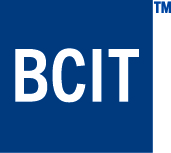 PROGRAM REVIEW[Credential & Name of Program]|  2018-19  |  School of [Name]Final Report[Name], program champion [Name], self-study team member[Name], self-study team member…[Name], associate dean[Name], instructional development consultant, LTC[Day Month Year]Table of Contents1	Self-Study Report Summary	3Conclusions	3Recommendations	3Future Directions	32 	External Review Team (ERT) Report Summary	33 	Self-Study Team Response to ERT Report	34	Final Recommendations & Action Plan	3Appendix 1:  External Review Team Report	4Appendix 2:  Final Recommendations with Projected Costs	51	Self-Study Report SummaryConclusions[A summary of the findings and conclusions from the self-study report.]Recommendations[Recommendations as outlined in the self-study report.]Future Directions[Future directions as described in the self-study report.]2 	External Review Team (ERT) Report Summary[Summary of the External Review Team report and visit.  Please include full ERT report in Appendix 1.]3 	Self-Study Team Response to ERT Report[The program’s response to the ERT report.]4	Final Recommendations & Action Plan[While recommendations were outlined in the self-study report, there may be revisions to the recommendations following the ERT report.  Please describe final recommendations in the table format shown below.   Please include full recommendations table identifying projected costs in Appendix 2.]Appendix 1:  External Review Team Report[Insert full External Review Team Report]Appendix 2:  Final Recommendations with Projected Costs[Complete the table on the following page, describing final recommendations with projected costs.]#RecommendationsEstimated TimelineStart to Completion DateResources Required#RecommendationsEstimated TimelineStart to Completion DateResources Required12…#RecommendationsEstimated TimelineStart to Completion DateResources Required#RecommendationsEstimated TimelineStart to Completion DateResources Required12…#Page References (Self-Study Report)RecommendationsEstimated TimelineStart to Completion DateResources RequiredProjected CostsProjected CostsOperating Plan Year (Budget)#Page References (Self-Study Report)RecommendationsEstimated TimelineStart to Completion DateResources RequiredAnnual Operating CostCapital Cost (one time)Operating Plan Year (Budget)12…